 Landesverband Nord-Rheinland e. V. 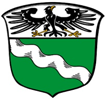 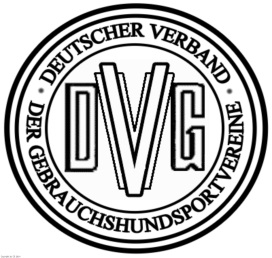   Deutscher Verband der Gebrauchshundsportvereine e. V.             Sportverband für das Polizei- u. SchutzhundwesenDVG – Jugendsportfest 13. und 14. August 2022 Meldeschluss 08.07.2022 beim LV - OfJ===========================================An die Kreisvorsitzenden, zur Weiterleitung an die KG - OfJ / zur Weiterleitung an die MitgliedsvereineSehr geehrte Damen und Herren,liebe Kinder und Jugendliche,in diesem Jahr kann endlich wieder ein DVG – Jugendsportfest stattfinden. Zu Gast sind wir beim Verein für Schäferhundfreunde Neuburg/Donau e. V. im Landesverband Bayern. Anbei befindet sich die Ausschreibung sowie der Meldeschein.Die Meldungen müssen zusätzlich bei OMA (www.hundesportkalender.de) eingegeben werden.Weitere Infos findet Ihr auch unter www.dvg-hundsport.deBei Fragen stehe ich Euch gerne zur Verfügung.Mit freundlichen GrüßenChristiane SchmitzChristiane SchmitzObfrau für JugendMobil: 0175 6536500ofj@lv-nord-rheinland.dewww.lv-nord-rheinland.deVolksbank NeussIban DE06 301 602 135 900 474 01803.06.2022